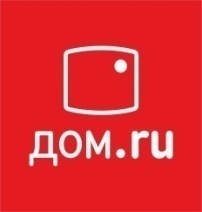 В России выберут первого интернет-супергероя23 августа 2017 годаНа сайте http://internethero.ru стартовало первое в России голосование за интернет-супергероя – героя, которого наделяет силой интернет. Персонаж, набравший максимальное количество голосов, станет героем короткометражного художественного фильма. Фильм снимет телеком-оператор «Дом.ru», организатор проекта.Супергероев создали 8 известных российских интернет-художников - Александр Доброкотов, Жгун, Чилик, Duran, Gudim и другие. Среди персонажей - человек-роутер, который посвятил жизнь самоотверженной борьбе с лишними проводами; человек-интернет, который непобедим перед своими врагами, поскольку знает все их тайны; мемомен, телепортирующий интернет-мемы в реальность.Проголосовать за понравившегося героя на сайте проекта может любой интернет-пользователь. Итоги голосования будут подведены 12 сентября. Супергерой, набравший максимум голосов, появится в граффити в 10 городах-миллионниках, включая Пермь, а также станет героем фильма. Премьера фильма состоится в декабре.«В мире существует десятки героев с суперспособностями, но еще не было того, чьи способности связаны с интернетом. Мы предложили художникам придумать таких героев, а интернет-пользователям – выбрать лучшего. Интернет стирает границы и дает возможность общаться, учиться, работать, развлекаться, не выходя из дома. «Дом.ru» - один из лидеров по количеству обслуживаемых клиентов в России – делает все, чтобы интернет был доступным, надежным и быстрым. Мы постоянно улучшаем скоростные характеристики интернета, запускаем новые тарифы и проекты, развиваем собственную общедоступную Wi-Fi сеть», - рассказывает директор по маркетингу «Дом.ru» Андрей Чазов.*Екатеринбург, Казань, Красноярск, Нижний Новгород, Омск, Пермь, Ростов-на-Дону, Самара, Уфа, Челябинск.Дополнительная информация:Оксана Никитина, PR-менеджер «Дом.ru»8(8352) 56-55-00, доб. 63434oksana.v.nikitina@ domru.ruwww.ertelecom.ru, http://domru.ru__________________________________________________________________________________________АО «ЭР-Телеком Холдинг» - один из ведущих операторов связи в России, работает с 2001 года. Услуги для частных пользователей предоставляются под брендом «Дом.ru», для корпоративных клиентов – под брендом «Дом.ru Бизнес». Поставщик услуг: широкополосный доступ (ШПД) в интернет, цифровое ТВ, телефонная связь, а также видеонаблюдение и Wi-Fi (для корпоративных клиентов). Услуги предоставляются на базе собственных телекоммуникационных сетей, построенных с нуля и по единым стандартам по технологии «оптика до здания». По собственным оценкам, на долю компании приходится 11% российского рынка ШПД и 12% рынка платного ТВ. По количеству обслуживаемых клиентов занимает 2-е место среди интернет-провайдеров и среди операторов кабельного ТВ России. Лауреат многих национальных премий, включая премию «Большая цифра», «ТехУспех» (2016 год).